Nowogród Bobrzański, 05 sierpnia 2022 r.GKIII.6220.18.2021.MJSPOSTANOWIENIEo przeprowadzeniu oceny oddziaływania na środowiskoNa podstawie art. 123 ustawy z dnia 14 czerwca 1960 r. Kodeks postępowania administracyjnego (Dz. U. z 2021 r., poz. 735 ze zm.), w związku z art. 63 ust. 1 i 4, art. 68 ustawy z dnia 3 października 2008r. o udostępnianiu informacji o środowisku i jego ochronie, udziale społeczeństwa w ochronie środowiska oraz o ocenach oddziaływania na środowisko (Dz. U. z 2022 r., poz. 1029 ze zm.)- dalej zwanej „ooś”, a także § 3 ust. 1 pkt. 37 Rozporządzenia Rady Ministrów z dnia 10 września 2019 roku w sprawie przedsięwzięć mogących znacząco oddziaływać na środowisko (Dz. U. z 2019 r. poz. 1839), po rozpatrzeniu wniosku pełnomocnika Joanny Zajdowicz PBiEŚ SEPO Sp. z o.o. ul. Dworcowa 47, 44-190 Knurów działającego w imieniu Eurovia Polska S. A. Bielany Wrocławskie ul. Irysowa 1, 55-040 Kobierzyce, z dn. 16 grudnia 2021 r. (data wpływu do tut. Urzędu: 20.12.2021 r.) o wydanie decyzji o środowiskowych uwarunkowaniach dla przedsięwzięcia pn.: „Rozbudowa wytwórni mieszanek mineralno-asfaltowych Eurovia Polska S.A. w Nowogrodzie Bobrzańskim przy ul. Białowickiej 3, o zbiornik magazynowy na asfalt o pojemności 100 m3 oraz zbiornik na emulsję o pojemności 45 m3". przewidzianego do realizacji na działce nr ewid. 1856/12 obręb 0002 Nowogród Bobrzański, gm. Nowogród Bobrzański, po zapoznaniu się z opinią Regionalnego Dyrektora Ochrony Środowiska w Gorzowie Wielkopolskim, znak: WZŚ.4220.178.2022.AJ, z dnia 16 maja 2022r. (data wpływu do tut. Urzędu: 16.05.2022 r.),  opinią Państwowego Powiatowego Inspektora Sanitarnego w Zielonej Górze, znak: NZ.9022.1.28.2022, z dnia 1 kwietnia 2022 r. (data wpływu do tut. Urzędu: 01.04.2022 r.)  oraz opinią Dyrektora Państwowego Gospodarstwa Wodnego Wody Polskie Zarząd Zlewni w Lwówku Śląskim, znak: WR.ZZŚ.3.435.52.2022.ES, z dnia 28 kwietnia 2022r. (data wpływu do tut. Urzędu: 05.05.2022 r.) postanawiamI. Nałożyć obowiązek przeprowadzenia oceny oddziaływania na środowisko dla przedsięwzięcia pn.: „Rozbudowa wytwórni mieszanek mineralno-asfaltowych Eurovia Polska S.A. w Nowogrodzie Bobrzańskim przy ul. Białowickiej 3, o zbiornik magazynowy na asfalt o pojemności 100 m3 oraz zbiornik na emulsję o pojemności 45 m3".II. Nałożyć obowiązek sporządzenia raportu o oddziaływaniu na środowisko dla ww przedsięwzięcia w pełnym zakresie przewidzianym w art. 66 ustawy z dnia 3 października 2008 r. o udostępnianiu informacji o środowisku i jego ochronie, udziale społeczeństwa w ochronie środowiska oraz o ocenach oddziaływania na środowisko ( Dz. U. z 2022 r. poz. 1029 ze zm.);III. W raporcie o oddziaływaniu przedsięwzięcia na środowisko szczegółowej analizy będą wymagać:Wpływ przedsięwzięcia na na powietrze atmosferyczne i klimat akustyczny w fazie realizacji i eksploatacji w połączeniu z funkcjonującym zakładem,Emisję zanieczyszczeń pyłowych i gazowych do powietrza atmosferycznego z terenu całego zakładu,Wpływ i oddziaływanie zarówno Wytwórni mieszanek mineralno – asfaltowych Eurovia Polska S.A w Nowogrodzie Bobrzańskim – wraz z posadowionym  dodatkowym zbiornikiem magazynowym na asfalt o pojemności 100 m3 oraz zbiornikiem na emulsję o pojemności 45 m3 na zdrowie, życie i warunki bytowe ludzi i zwierząt,Wartości skumulowane emisji i immisjiAnaliza oddziaływań skumulowanych z przedsięwzięciami planowanymi, realizowanymi i zrealizowanymi w sąsiedztwie planowanej inwestycji.Analizę możliwości powstania konfliktów społecznych w wyniku realizacji inwestycji biorąc pod uwagę dotychczasowe skargi na funkcjonowanie wytwórni.UZASADNIENIEW dniu 20 grudnia 2021 r. do Burmistrza Nowogrodu Bobrzańskiego wpłynął wniosek z dnia 16 grudnia 2021 r. pełnomocnika inwestora Joanny Zajdowicz - PBiEŚ SEPO Sp. z o.o. ul. Dworcowa 47, 44-190 Knurów, działającego w imieniu i na rzecz Eurovia Polska S.A., Bielany Wrocławskie, ul. Irysowa 1, 55-040 Kobierzyce o wydanie decyzji o środowiskowych uwarunkowaniach dla przedsięwzięcia pn.: „Rozbudowa wytwórni mieszanek mineralno - asfaltowych Eurovia Polska S.A. w Nowogrodzie Bobrzańskim przy ul. Białowickiej 3, o zbiornik magazynowy na asfalt o pojemności 100 m3 oraz zbiornik na emulsję o pojemności 45 m3”, przewidzianego do realizacji na działce nr ewid. 1856/12 obręb 0002 Nowogród Bobrzański, gm. Nowogród BobrzańskiBiorąc pod uwagę rodzaj i lokalizację przedsięwzięcia, organem właściwym do wydania decyzji w niniejszej sprawie, zgodnie z art. 75 ust. 1 pkt 4 ustawy z dnia 3 października 2008 r. o udostępnianiu informacji o środowisku i jego ochronie, udziale społeczeństwa w ochronie środowiska oraz o ocenach oddziaływania na środowisko ( Dz. U. z 2022 r. poz. 1029 ze zm.) jest Burmistrz Nowogrodu Bobrzańskiego.Organ po sprawdzeniu kompletności w/w wniosku wszczął postępowanie administracyjne w przedmiotowej sprawie, powiadamiając strony, zgodnie z art. 73 ust. 1 ustawy ooś, poprzez zawiadomienie z dnia 17 marca 2022 r., znak: GKIII.6220.18.2021.MJS. Informacja o toczącym się postępowaniu została umieszczona w Ekoportalu.Analizowana inwestycja, zgodnie z §3 § 3 ust. l pkt. 37 Rozporządzenia Rady Ministrów z dnia 10 września 2019 r. w sprawie przedsięwzięć mogących znacząco oddziaływać na środowisko (Dz. U. Z 2019., poz. 1839) jest przedsięwzięciem mogącym potencjalnie znacząco oddziaływać na środowisko, dla którego obowiązek przeprowadzenia oceny oddziaływania na środowisko może być stwierdzony na podstawie art. 63 ust. 1 ustawy ooś.W myśl art. 71 ust. 2 pkt 2 ustawy ooś, dla planowanych przedsięwzięć mogących potencjalnie znacząco oddziaływać na środowisko, wymagane jest uzyskanie decyzji o środowiskowych uwarunkowaniach przed wydaniem decyzji wymienionych w art. 72 ust. l lub dokonaniem zgłoszenia określonego w art. 72 ust. 1 a ustawy ooś.Mając na uwadze powyższe, stosownie do zapisów art. 64 ust. 1 w/w ustawy, Burmistrz Nowogrodu Bobrzańskiego wystąpił pismem znak: GKIII.6220.18.2021.MJS z dnia 17 marca 2022 r. do Regionalnego Dyrektora Ochrony Środowiska w Gorzowie Wielkopolskim, Państwowego Powiatowego Inspektora Sanitarnego w Zielonej Górze oraz Dyrektora Państwowego Gospodarstwa Wodnego Wody Polskie Zarząd Zlewni w Lwówku Śląskim, o wydanie opinii w przedmiocie potrzeby przeprowadzenia oceny oddziaływania na środowisko oraz ewentualnego zakresu raportu o oddziaływaniu na środowisko.Dyrektor Państwowego Gospodarstwa Wodnego Wody Polskie Zarząd Zlewni w Lwówku Śląskim pismem z dnia 22 marca 2022 r. (data wpływu do tut. Urzędu: 25 marca 2022r) wystąpił do Burmistrza Nowogrodu Bobrzańskiego z wnioskiem o uszczegółowienie kwalifikacji dla ww. przedsięwzięcia. Następnie pismem z dnia 23 marca 2022 r. wezwał pełnomocnika inwestora do uzupełnienia przedłożonego materiału dowodowego.Państwowy Powiatowy Inspektor Sanitarny w Zielonej Górze, opinią sanitarną znak: NZ.9022.1.28.2022, z dnia 1 kwietnia 2022 r. (data wpływu do tut. Urzędu: 01.04.2022 r.) zajął stanowisko, że przeprowadzenie oceny oddziaływania przedsięwzięcia na środowisko w zakresie wymagań higienicznych i zdrowotnych nie jest wymagane.Dnia 5 kwietnia 2022 r. do Burmistrza Nowogrodu Bobrzańskiego wpłynęło pismo pełnomocnika inwestora z dnia 4 kwietnia 2022 r. uzupełniające materiał dowodowy, zgodnie z wezwaniem Dyrektora PGW Wody Polskie ZZ w Lwówku Śląskim.Pismem z dnia 4 kwietnia 2022 r. (data wpływu do tut. Urzędu: 06 kwietnia 2022r) Regionalny Dyrektor Ochrony Środowiska zwrócił się do Burmistrza Nowogrodu Bobrzańskiego z prośbą o weryfikację informacji na temat miejscowego planu zagospodarowania przestrzennego dla terenu lokalizacji planowanego przedsięwzięcia.Organ prowadzący postępowanie, pismem z dnia 26 kwietnia 2022 r. przekazał organom opiniującym uzupełnienie materiału dowodowego złożone przez pełnomocnika inwestora, przedstawił uszczegółowioną kwalifikację przedmiotowego przedsięwzięcia oraz złożył zaświadczenie o miejscowym planie zagospodarowania przestrzennego dla fragmentu działki nr ewid. 1856/12 obręb 0002 Nowogród Bobrzański.Regionalny Dyrektor Ochrony Środowiska w Gorzowie Wielkopolskim pismem z dnia 4 maja 2022 r. (data wpływu do tut. Urzędu: 04 maja 2022r) zwrócił się do Burmistrza Nowogrodu Bobrzańskiego o przedłożenie wypisu i wyrysu z miejscowego planu zagospodarowania przestrzennego, które Organ uzupełnił pismem z dnia 12 maja 2022 r.Dyrektor Państwowego Gospodarstwa Wodnego Wody Polskie Zarząd Zlewni w Lwówku Śląskim, w opinii znak: WR.ZZŚ.3.435.52.2022.ES, z dnia 28 kwietnia 2022 r. (data wpływu do tut. Urzędu: 05.05.2022 r.) odstąpił od obowiązku przeprowadzenia oceny oddziaływania na środowisko planowanego przedsięwzięcia wskazując równocześnie na konieczność określenia wymagań w decyzji o środowiskowych uwarunkowaniach. Regionalny Dyrektor Ochrony Środowiska w Gorzowie Wielkopolskim, w opinii znak: WZŚ.4220.178.2022.AJ, z dnia 16 maja 2022r. (data wpływu do tut. Urzędu: 16.05.2022 r.), wyraził stanowisko, że dla planowanego przedsięwzięcia nie ma konieczności przeprowadzenia oceny oddziaływania na środowisko.Obowiązek przeprowadzenia oceny oddziaływania na środowisko dla przedsięwzięć mogących potencjalnie znacząco oddziaływać na środowisko, ustalany jest z uwzględnieniem wymagań, o których mowa w art. 63 ust. 1 ustawy o udostępnianiu informacji o środowisku i jego ochronie, udziale społeczeństwa w ochronie środowiska oraz o ocenach oddziaływania na środowisko. Dlatego też, biorąc pod uwagę uwarunkowania wymienione w art. 63 ust. 1 ustawy ooś przeanalizowano: skalę i charakter inwestycji, wielkość zajmowanego terenu, zakres robót związanych z realizacją inwestycji, prawdopodobieństwo, czas trwania, zasięg oddziaływania, możliwości ograniczenia oddziaływania oraz jego odwracalność, powiązania z innymi przedsięwzięciami, a także wykorzystanie zasobów naturalnych, różnorodność biologiczną, emisję i uciążliwości związane z eksploatacją przedsięwzięcia, gęstość zaludnienia wokół przedsięwzięcia oraz jego usytuowanie względem obszarów wymagających specjalnej ochrony ze względu na występowanie gatunków roślin i zwierząt, ich siedlisk lub siedlisk przyrodniczych objętych ochroną, w tym obszarów Natura 2000.Przedsięwzięcie ma na celu rozbudowę funkcjonującej Wytwórni Mas Bitumicznych Eurovia Polska S.A. polegającą na posadowieniu zbiornika do magazynowania asfaltu o pojemności 100 m3, oraz zbiornika do magazynowania emulsji asfaltowej o pojemności 45 m3. Zbiorniki zlokalizowane zostaną na istniejącym terenie utwardzonym, na działce nr 1856/12 obręb 0002 Nowogród Bobrzański, gmina Nowogród Bobrzański. Oprócz wskazanej działki, zakład inwestora zlokalizowany jest także na działkach 1856/4, 1856/7, 1856/11. Powierzchnia działki inwestycyjnej wynosi 1,5873 ha. Działka ta w części znajduje się na terenie, dla którego obowiązują ustalenia miejscowego planu zagospodarowania przestrzennego na podstawie uchwały nr XXXVII/240/13 z dnia 27 czerwca 2013 r. w sprawie uchwalenia miejscowego planu zagospodarowania przestrzennego gminy Nowogród Bobrzański, części obrębu Białowice i części obrębu 2 Nowogród Bobrzański (Dz. Urz. Woj. Lubuskiego poz. 1676). Teren ten oznaczony jest symbolem „P,E - teren produkcyjno -techniczny z trasą przebiegu linii 110 kV. W pozostałym zakresie brak jest miejscowego planu zagospodarowania przestrzennego. Teren zakładu od strony północnej i wschodniej sąsiaduje z terenami o charakterze przemysłowym. Natomiast od strony południowej i zachodniej znajdują się tereny leśne.W zakres planowanego przedsięwzięcia wchodzi posadowienie zbiornika do magazynowania asfaltu o pojemności 100 m3 wraz z filtrem adsorbcyjnym oraz zbiornika do magazynowania emulsji asfaltowej o pojemności 45 m3.Zbiornik do magazynowania asfaltu wyposażony będzie w:instalację ogrzewania,pompę,rurociąg odpowietrzający wraz z zaworami,czujnik temperatury z grzałką nurkową.Asfalt przywożony cysterną przetankowywany będzie za pomocą pompy do zbiornika na asfalt, skąd za pomocą systemu rurociągów i pompy podawany będzie do produkcji mieszanki mineralno-asfaltowej. Zbiornik izolowany będzie termicznie oraz wyposażony w 2 grzałki elektryczne o mocy 9 kW każda, utrzymujące odpowiednią temperaturę asfaltu. Sterowanie ogrzewaniem odbywać się będzie przy pomocy sterownika, z zadaną temperaturą alarmową.Zbiornik do magazynowania emulsji wyposażony będzie w: - instalację ogrzewania, - ramię załadunkowe, - pompa zanurzeniowa, - rurociąg odpowietrzający wraz z zaworami, - miernik temperatury, - czujnik regulatora ciśnienia.Zbiornik o średnicy 2,8 m oraz wysokości 8,2 m, wyposażony będzie w wylot w postaci rury odpowietrzająco - przelewowej. Wylot znajduje się na górze zbiornika na wys. 8,2 m. Zbiornik ogrzewany będzie elektrycznie przy pomocy 6 grzałek o mocy 2,5 kW (3x400V) każda umieszczonych tuż nad dnem zbiornika. Temperatura w zbiorniku magazynowym emulsji asfaltowej utrzymywana będzie na poziomie 70°C. Sterowanie ogrzewaniem odbywać się będzie przy pomocy sterownika, z zadaną temperaturą alarmową, poniżej której nie będzie możliwe uruchomienie pompy.Zbiornik będzie izolowany termicznie warstwą wełny mineralnej, zewnętrznie pokryty blachą. Zbiornik dodatkowo wyposażony będzie w urządzenia (system pomiarowy oraz sonda wibracyjna) do pomiaru ilości emulsji asfaltowej w zbiorniku zabezpieczające przed odkryciem grzałek oraz nadmiernym napełnieniem zbiornika. Magazynowana w zbiorniku emulsja asfaltowa wydawana będzie na specjalistyczne pojazdy (skrapiarki), a następnie wykorzystywana podczas prac budowlanych na drogach.Uwzględniając łącznie uwarunkowania związane z kwalifikowaniem przedsięwzięcia do przeprowadzenia oceny oddziaływania na środowisko, określone w art. 63 ustawy ooś, po analizie wniosku o wydanie decyzji o środowiskowych uwarunkowaniach oraz karty informacyjnej przedsięwzięcia, stwierdzono, że nie jest ono zlokalizowane na obszarach wodno-błotnych, innych obszarach o płytkim zaleganiu wód podziemnych, w tym siedliskach łęgowych oraz ujściach rzek, obszarach wybrzeży i w środowisku morskim, obszarach górskich lub leśnych, obszarach, na których standardy jakości środowiska zostały przekroczone, obszarach o krajobrazie mającym znaczenie historyczne, kulturowe lub archeologiczne, obszarach ochrony uzdrowiskowej. Przedsięwzięcie położone jest poza obszarami głównych zbiorników wód podziemnych. Najbliższym obszarem Natura 2000 jest Dolina Dolnego Bobru PLH080068 zlokalizowany w odległości ok. 1,2 km na wschód od planowanej inwestycji. Ponadto, w podobnej odległości i kierunku położony jest obszar chronionego krajobrazu „Dolina Bobru”. Przedsięwzięcie na etapie użytkowania wiązać się będzie głównie z emisją zanieczyszczeń do powietrza. Realizacja inwestycji spowoduje powstanie dodatkowych dwóch emitorów:- odpowietrznik ze zbiornika na asfalt o wysokości ok. 18,4 m n.p.t. i średnicy 0,09 m. Emitorem tym, podobnie jak w przypadku istniejących 3 zbiorników, odprowadzane będą zanieczyszczenia gazowe w postaci fenolu, bezno(a)pirenu i węglowodorów aromatycznych. Inwestor posiada zezwolenie na wprowadzanie gazów i pyłów do powietrza. Ilość magazynowanego asfaltu wyniesie 7000 Mg/rok;- odpowietrznik ze zbiornika na emulsję asfaltową o wysokości ok. 8,2 m n.p.t. i średnicy 0,08 m. Emitorem tym, odprowadzane będą zanieczyszczenia gazowe w postaci fenolu, bezno(a)pirenu i węglowodorów aromatycznych. Ilość magazynowanej emulsji asfaltowej wyniesie 500 Mg/rok.Z uwagi na lokalizację planowanej inwestycji istnieje możliwość kumulowania się oddziaływań, głównie w zakresie emisji zanieczyszczeń do powietrza. Mając powyższe na uwadze organ uznał za zasadne dokonanie szczegółowej analizy zakresu emisji i immisji zanieczyszczeń wprowadzanych do powietrza, o których mowa w pkt III ust. 2 i 4 sentencji niniejszego postanowienia.Odnosząc się do art. 63 ust. 1 ustawy ooś, na podstawie przedstawionych materiałów stwierdzono, że projektowana inwestycja zlokalizowana jest w granicach jednostki planistycznej gospodarowania wodami-jednolitej części wód powierzchniowych (JCWP) - Bóbr od Kwisy do Kanału Dychowskiego o kodzie PLRW60002016931. Zgodnie z zapisami Planu zagospodarowania wodami na obszarze dorzecza Odry (Dz. U. z 2016 r. poz. 1967) JCWP Bóbr od Kwisy do Kanału Dychowskiego o kodzie PLRW60002016931 została oceniona jako naturalna o złym stanie, zagrożona nieosiągnięciem celu środowiskowego, jakim jest dobry stan ekologiczny (możliwość migracji organizmów wodnych na odcinku cieku istotnego - Bóbr w obrębie JCWP) i dobry stan chemiczny. Przedmiotowy obszar znajduje się w obrębie JCWP nr 77 o kodzie PLGW600077, która charakteryzuje się dobrym stanem ilościowym i dobrym stanem chemicznym. JCWP została oceniona jako niezagrożona nieosiągnięciem celu środowiskowego, jakim jest dobry stan ilościowy i chemiczny. Teren inwestycji nie znajduje się w obrębie Głównego Zbiornika Wód Podziemnych (GZ WP), ani na obszarze narażonym na niebezpieczeństwo powodzi.Po zapoznaniu się ze stanowiskami Regionalnego Dyrektora Ochrony Środowiska w Gorzowie Wielkopolskim, Państwowego Powiatowego Inspektora Sanitarnego w Zielonej Górze oraz Dyrektora Państwowego Gospodarstwa Wodnego Wody Polskie Zarząd Zlewni w Lwówku Śląskim stwierdzającymi, że nie zachodzi konieczność przeprowadzenia oceny oddziaływania na środowisko (które nie mają charakteru wiążącego), Burmistrz Nowogrodu Bobrzańskiego, po wnikliwym przeanalizowaniu ww. opinii, wniosku, karty informacyjnej przedsięwzięcia  oraz ze względu, iż w przypadku niniejszej inwestycji jest to rozbudowa już istniejącego przedsiębiorstwa, dla którego był sporządzony Raport ooś przed wydaniem decyzji środowiskowej, uznał,  że należy  ocenić m.in. wartości skumulowane w przypadku rozbudowy i oddziaływania na zdrowie, życie, warunki życia ludzi i zwierząt. Dopiero analiza szczegółowych informacji dotyczących poszczególnych komponentów środowiska, które zostaną zawarte w raporcie o oddziaływaniu przedsięwzięcia na środowisko, pozwoli ocenić: bezpośredni i pośredni wpływ przedsięwzięcia na środowisko, zdrowie i warunki życia ludzi, a także możliwości oraz sposoby zapobiegania i zmniejszania negatywnego oddziaływania przedsięwzięcia na środowisko. Dodatkowo na podstawie wcześniejszych pism, skarg i wniosków stwierdzono możliwość wystąpienia konfliktów społecznych i sprzeciwu mieszkańców. Biorąc powyższe pod uwagę Burmistrz Nowogrodu Bobrzańskiego stwierdził, iż zachodzi konieczność przeprowadzenia oceny oddziaływania przedmiotowego przedsięwzięcia na środowisko  i sporządzenia raportu o oddziaływaniu przedsięwzięcia na środowisko w pełnym zakresie zgodnie z art. 66 ustawy ooś.                                                                                                       Z up. Burmistrza                                                                                                              mgr inż. Mirosław Walencik                                                                                                                        Zastępca BurmistrzaPOUCZENIENa niniejsze postanowienie, zgodnie z art. 65 ust. 2 ustawy z dnia 3 października 2008 r. o udostępnianiu informacji o środowisku i jego ochronie, udziale społeczeństwa w ochronie środowiska oraz o ocenach oddziaływania na środowisko ( Dz. U. z 2022 r. poz. 1029 ze zm.) przysługuje zażalenie. Zażalenie należy wnieść do Samorządowego Kolegium Odwoławczego w Zielonej Górze za pośrednictwem tutejszego organu w terminie 7 dni od dnia otrzymania niniejszego postanowienia.Otrzymują:1.	Pełnomocnik inwestora:            	Joanna Zajdowicz PBiEŚ SEPO Sp. z o.o. 	ul. Dworcowa 47,44-190 Knurów2.	Państwowe Gospodarstwo Leśne Lasy Państwowe Nadleśnictwo Krzystkowice          	  ul. Leśna 1, 66-010 Nowogród Bobrzański3.	Enea Operator Sp. z o.o.	ul. Streszyńska 58,  60-479 Poznań,            	adres korespondencyjny:            	ul. Zacisze 15, 65-775 Zielona Góra,4.	„GASPOL” Spółka Akcyjna	ul. Domaniewska 41, 02-672 Warszawa, 5.	Marek Mikołajczak6.	Eurovia Polska S.A.,	ul. Sosnowiecka 11, 41-400 Mysłowice, 7.	Andrzej Kozłowski8.	Wojciech Handke9.	Barbara Szymura-Zawadzka10.	A/aDo wiadomości:1.	Regionalny Dyrektor Ochrony Środowiska	 ul Jagiellończyka 13, 66-400 Gorzów Wielkopolski2.	Państwowy Powiatowy Inspektor Sanitarny	ul. Jasna 10, 65-470 Zielona Góra,3.        	 Państwowe Gospodarstwo Wodne Wody Polskie, Zarząd Zlewni w Lwówku Śląskim            	ul. Jaśkiewicza 24, 59-600 Lwówek Śląski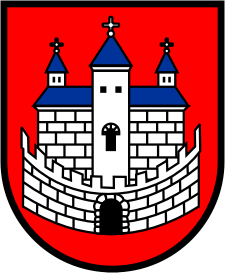 Burmistrz Nowogrodu BobrzańskiegoBurmistrz Nowogrodu BobrzańskiegoBurmistrz Nowogrodu Bobrzańskiegoul. J. Słowackiego 11      66-010 Nowogród Bobrzański NIP: 9291004928
e-mail: now.bobrz.um@post.pl
web: www.nowogrodbobrz.plDni i godziny urzędowania: Poniedziałek  8.00-16.00wtorek - piątek.7.00 – 15.00Nr telefonów i faksów:   Centrala   68 329-09-62Fax             68 329-09-62Nr telefonów i faksów:   Centrala   68 329-09-62Fax             68 329-09-62